      Kάνω τις παρακάτω πράξεις (30/3/2020) 41                   22               53-17                 -14              -26 24                  23                 31-19                 -15               -25         21                    35                36-12                  -26               -27  22                   73                74-16                  -26               -16Kάνω τις παρακάτω πράξεις:  63                   92               94-47                 -34              -66 43                  45                 83-15                 -14               -25         78                    57                97-19                  -28               -25  62                   83                59-13                  -46               -28Kάνω τις παρακάτω πράξεις: 54                   72               91-47                 -34              -66 43                  42                 86-15                 -14               -29         73                    52                93-12                  -23               -25  67                   83                52-19                  -46               -26Kάνω τις παρακάτω πράξεις: 82                   61               97-17                 -13              -59 96                  98                 96-19                 -27               -38         86                    88                82-19                  -29               -23  27                   78                71-18                  -29               -12Kάνω τις παρακάτω πράξεις: 47                   72               94-14                 -43              -26 98                  96                 91-19                 -69               -65         82                    87                86-54                  -54               -58  21                   71                96-12                  -62               -17Kάνω τις παρακάτω πράξεις:  49                   78                98+14                 +43              +26  57                   36                  28+16                 +65               +45          87                    89                88+54                  +74              +56  29                   78                99+12                 +62              +17Kάνω τις παρακάτω πράξεις:  48                   77                99+34                 +23              +11  59                   49                  39+36                 +45               +55          38                    29                89+14                  +14              +26  28                   79                97+32                 +42              +16Kάνω τις παρακάτω πράξεις:  39                   85                52+54                 +27              +59  39                   59                  49+34                 +42               +25          98                    98                78+44                  +44              +76  95                   74                99+37                 +48              +16Kάνω τις παρακάτω πράξεις:  49                   59                69+83                 +73              +71  79                   59                 79+32                 +32               +35          38                    38                59+24                  +43              +16  49                   34                84+33                 +48              +27Kάνω τις παρακάτω πράξεις:  77                   68                69+25                 +33              +41  79                   56                  74+28                 +27               +49          79                    59                79+28                  +42              +15  49                   29                39+23                 +46              +28ΟδηγίεςΞεκινάμε πάντα από τις μονάδες. Στις αφαιρέσεις πάντα από κάτω, λέμε π.χ. 5 από 8 δηλ. να βγάλουμε το 5 από το 8…στις προσθέσεις μπορούμε να ξεκινήσουμε κι από τον πάνω αριθμό. Να χρησιμοποιεί τα δάχτυλά του.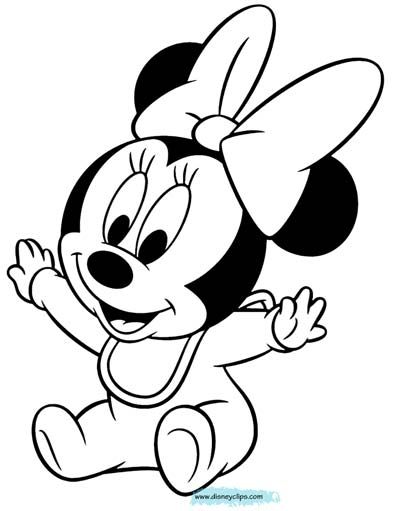 